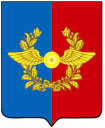 Российская ФедерацияИркутская областьУсольское районное муниципальное образованиеА Д М И Н И С Т Р А Ц И Я Городского поселенияСреднинского муниципального образованияР А С П О Р Я Ж Е Н И ЕОт  28.08.2015 г.                                        п. Средний                                            № 54 О проведении публичных слушаний по проекту схемы водоснабжения и водоотведения городского поселения Среднинского муниципального образованияВ соответствии с Федеральным законом № 416-ФЗ от 07.12.2011г. «О водоснабжении и водоотведении», Федеральным законом №131-ФЗ от 06.10.2003г. «Об общих принципах организации местного самоуправления в Российской Федерации», руководствуясь Порядком проведения публичных слушаний на территории Среднинского муниципального образования, утвержденного решением Думы городского поселения Среднинского муниципального образования от 29.02.2012г. №279, ст.ст. 16,47 Устава городского поселения  Среднинского муниципального образования:  Провести на территории городского поселения Среднинского муниципального образования публичные слушания по проекту схемы водоснабжения и водоотведения городского поселения Среднинского муниципального образования.  Местом проведения публичных слушаний определить здание администрации городского поселения Среднинского муниципального образования, зал заседаний; дата проведения слушаний - 17 сентября  2015г.; время проведения – 15 часов 00 минут.Объявить о дате, месте и времени проведения публичных слушаний через средства массовой информации не позднее 28 августа 2015г.Временно замещающему должность  специалиста–делопроизводителя  (Литвиновой С.В.):- разместить на официальном сайте проект схемы водоснабжения и водоотведения Среднинского МО и данное распоряжение;-  опубликовать проект схемы водоснабжения и водотведения Среднинского МО и данное распоряжение  в газете «Новости»; Контроль за исполнением настоящего постановления оставляю за собой.Глава городского поселения Среднинского муниципального образования                                                                  В.Д. Барчуков ИСПОЛНИТЕЛЬ:Ведущий специалист по землеустройствуи градостроительству                ____________  __________  О.А.Чулимова       тел. 8-902-57-60-245   В дело: 02-01-02СОГЛАСОВАНО:Главный специалистпо юридическим вопросами нотариальным действиям       ____________  __________  М.А.СеменоваРАССЫЛКА:1 экз. –  дело;1 экз. – в печать.Электронная версия распоряжения соответствует бумажному носителю.